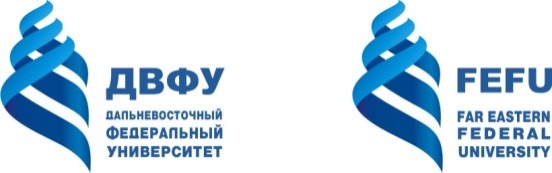 МИНИСТЕРСТВО НАУКИ И высшего ОБРАЗОВАНИЯ рОССИЙСКОЙ ФЕДЕРАЦИИФедеральное государственное автономное образовательное учреждение высшего образования«Дальневосточный федеральный университет»(ДВФУ)УТВЕРЖДЕНАУченым советом ДВФУВыписка из протоколаот 04.03.2021 г. № 03-21ОБЩАЯ ХАРАКТЕРИСТИКАОСНОВНОЙ ПРОФЕССИОНАЛЬНОЙ ОБРАЗОВАТЕЛЬНОЙ ПРОГРАММЫПО НАПРАВЛЕНИЮ ПОДГОТОВКИ 44.03.05 ПЕДАГОГИЧЕСКОЕ ОБРАЗОВАНИЕ (С ДВУМЯ ПРОФИЛЯМИ ПОДГОТОВКИ)ПРОФИЛЬ Квалификация выпускника: бакалавриат Форма обучения: очнаяНормативный срок обучения: 5 лет  ВЛАДИВОСТОК2021